Computer Science Virtual Applicant Visit Day Schedule Wednesday 10th May 2023You will have access to the virtual meeting link once you have booked to attend.When signing into Microsoft Teams, please ensure you use your full name so that we can verify your attendance.If you have any questions about the schedule please 
email us at compsciapplicants@bath.ac.uk 
or call us on 01225 383214.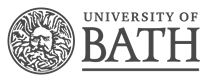 Department of Computer Sciencego.bath.ac.uk/comp-sciTime Platform Session16:30 – 17:30Microsoft TeamsWelcome and Introduction to Computer Science: Dr John Benardis, Director of Studies UG Programmes Years 1 & 2All attendees will move into breakout rooms for following session.Groups will be allocated and created on the day of the event, you do not need to do anything5-minute breakAll attendees will move into breakout rooms for following session.Groups will be allocated and created on the day of the event, you do not need to do anything5-minute breakAll attendees will move into breakout rooms for following session.Groups will be allocated and created on the day of the event, you do not need to do anything5-minute break17:35 – 17:55Microsoft Teams breakout rooms Small group discussions led by current students. An opportunity for applicants and their guests to talk to current students about living and studying at BathAll attendees to return to the main Microsoft Teams meeting5-minute breakAll attendees to return to the main Microsoft Teams meeting5-minute breakAll attendees to return to the main Microsoft Teams meeting5-minute break18:00 – 18:30Microsoft TeamsQuestion & Answer session led by Professor Alan Hayes, Admissions Tutor, with a panel of current students